RENTAS Y PATENTES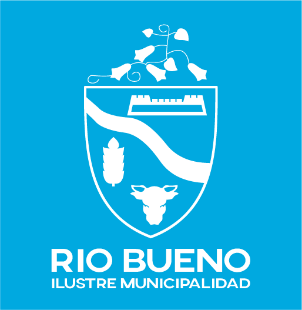 RÍO BUENO……………..SOLICITUD DE PRORROGA PAGO DE PATENTES 2° SEMESTRE DE 2021SEÑOR ALCALDE____________________________________________ Con domicilio en _____________________  calle____________________________________ N° ______, viene en solicitar a Ud, Prórroga en el pago de su Patente Comercial, Profesional, o Industrial,   Rol _________ de giro  ________________________ , correspondiente al Segundo semestre de 2021, de acuerdo a lo estipulado en el Decreto N° 611,  Art. 1 N°1 de acuerdo a la  siguiente modalidad (Marque con X su preferencia de pago):PRORROGA PATENTES COMERCIALES, PROFESIONALES O IDUSTRIALES:1.- ________ Cancelación de la Patente el día 31 de octubre de 2021.-2.- ________ Cancelación en 6 cuotas mensuales, iguales, y sucesivas a contar de Julio de 2021.-Clasificación de su Empresa de acuerdo al SII: _______________________________________________                                                           ________________________V° B° Rentas y Patentes                                                                             Firma Solicitante                                                                             C.I.:                                                                                                                        Fono:RESOLUCION Río Bueno:    _____________________________________________________________________________________________________________________________________________________________________________________________________________________________________________________________________________________________________________________________________________________________________________________________________________________________________________________________                                          ___________________________  SECRETARIA MUNICIPAL                                                                     ALCALDE